   ΘΕΜΑΤΑ:   1)Ολοκλήρωση  Δράσης Πολιτιστικών Θεμάτων «Βρες μια Ιστορία»               2)Δυνατότητα ασύγχρονης παρακολούθησης της εξ αποστάσεως             ημερίδας  «Η κούκλα και το κουκλοθέατρο στην εκπαίδευση»Σχετ.: -υπ’ αριθμ.: 5120/05-05-2020 έγγραφο της Δ/νσης Π.Ε. Β΄ Αθήνας με θέμα: Πρόσκληση συμμετοχής στη δράση Πολιτιστικών Θεμάτων: «Βρες μια ιστορία»-υπ. Αριθμ.: 5398/2Ο-05-2020 έγγραφο της Δ/νσης Π.Ε. Β΄ Αθήνας με θέμα: Ημερίδα εξ αποστάσεως με θέμα: «Η κούκλα και το κουκλοθέατρο στην εκπαίδευση»Σας ενημερώνουμε ότι στο πλαίσιο διαμοιρασμού και διάχυσης στην εκπαιδευτική κοινότητα των αποτελεσμάτων της δράσης «Βρες μια ιστορία» α. οι ιστορίες μαθητών και μαθητριών που επιλέχθηκαν από τις σχολικές ομάδες οι οποίες συμμετείχαν στη δράση έχουν αναρτηθεί στην ηλεκτρονική διεύθυνση :  https://el.padlet.com/bresmiaistoria/Bookmarks . β.  προγραμματίζεται για το προσεχές διάστημα η ανάγνωση-αφήγηση επιλεγμένων ιστοριών και η ανάρτηση των αναγνώσεων-αφηγήσεων στο διαδίκτυο. Θα υπάρξει περαιτέρω ενημέρωση για τη δεύτερη αυτή φάση διάχυσης της δράσης, όταν ολοκληρωθεί η ανάρτηση των αφηγήσεων. Η δράση «Βρες μια ιστορία» είναι μία δράση δημιουργικής γραφής που οργανώθηκε με τη συνεργασία των Διευθύνσεων Π.Ε. Α΄, Β΄, Γ΄, Δ΄ Αθήνας, Ανατολικής Αττικής και Πειραιά, δια των Υπευθύνων Πολιτιστικών Θεμάτων, με αφορμή τέσσερα έργα που παραχώρησε η βραβευμένη εικονογράφος κ. Κέλλυ Ματαθία-Κόβο για τον σκοπό αυτό. Επίσης, θα θέλαμε να σας ενημερώσουμε ότι λόγω του πολύ μεγάλου αριθμού αιτήσεων δεν ήταν δυνατή η παρακολούθηση της εξ αποστάσεως ημερίδας «Η κούκλα και το κουκλοθέατρο στην εκπαίδευση» από όλους/όλες τους/τις εκπαιδευτικούς που έκαναν αίτηση, γι’ αυτό δίνεται η δυνατότητα παρακολούθησης της βιντεοσκόπησής της από κάθε ενδιαφερόμενο/η στο https://www.youtube.com/watch?v=4FZZg0MUMGM&feature=youtu.be .  Για περισσότερες πληροφορίες οι ενδιαφερόμενοι εκπαιδευτικοί μπορούν να επικοινωνούν με την  Υπεύθυνη Πολιτιστικών Θεμάτων Ελένη Κατσούφη (e-mail:   politistikab@gmail.com   693 6398486). Παρακαλούνται οι Διευθυντές/ Προϊστάμενοι  των σχολικών μονάδων να ενημερώσουν σχετικά τους/τις  εκπαιδευτικούς.                                                                                               Ο ΔΙΕΥΘΥΝΤΗΣ Π.Ε. Β΄ΑΘΗΝΑΣ                                                                                                  ΑΘΑΝΑΣΙΟΣ ΗΡ. ΑΝΔΡΩΝΗΣ                                                                                            Μαρούσι  22 -6-2020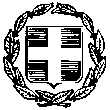                                                                                                             Αρ. Πρωτ.  6239ΕΛΛΗΝΙΚΗ    ΔΗΜΟΚΡΑΤΙΑ             			                 ΥΠΟΥΡΓΕΙΟ  ΠΑΙΔΕΙΑΣ ΚΑΙ ΘΡΗΣΚΕΥΜΑΤΩΝ                        ΠΕΡ. Δ/ΝΣΗ Π. & Δ. ΕΚΠ/ΣΗΣ ΑΤΤΙΚΗΣ 		                              Δ/ΝΣΗ  Π. Ε.   Β΄ ΑΘΗΝΑΣΠΟΛΙΤΙΣΤΙΚΑ ΘΕΜΑΤΑ			Ταχ. Δ/νση :      Λ. Κηφισίας 20Ταχ. Κώδικας:  15125, Μαρούσι, Αττικής  Πληροφορίες:  Ε. Κατσούφη                                   Τηλέφωνο:       2132105748, 6936398486Ιστοσελίδα:      http:///politistikabathinas.blogspot.gr 